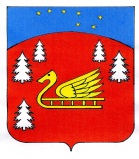 Администрация муниципального образованияКрасноозерное сельское поселение муниципального образованияПриозерский муниципальный район Ленинградской областиП О С Т А Н О В Л Е Н И Еот  07 декабря 2018  года                             №  371Об  утверждении административного регламента по     предоставлению    муниципальной    услуги «Предоставление           земельных          участков, находящихся   в  собственности  муниципального   образования  Красноозерное  сельское  поселение муниципального      образования       Приозерский    муниципальный   район  Ленинградской  области, в собственность  (за плату/бесплатно),  в   аренду,безвозмездное          пользование,        постоянное (бессрочное) пользование, без проведения торгов»                В соответствии с Федеральным законом от 27.07.2010 года № 210-ФЗ «Об организации предоставления государственных и муниципальных услуг», Постановлением администрации муниципального образования Краснозерного сельского поселения от 16 декабря 2014 года №277 «Об утверждении Порядка разработки и утверждения административных регламентов исполнения муниципальных функций (предоставления муниципальных услуг) в МО Красноозерное сельское поселение Приозерского муниципального района Ленинградской области», администрация муниципального образования Красноозерное сельское поселение Приозерского муниципального района Ленинградской области, руководствуясь Земельным кодексом РФ, Уставом муниципального образования Красноозерное сельское поселение муниципального образования Приозерский муниципальный район Ленинградской области, администрация муниципального образования Красноозерное сельское поселение муниципального образования Приозерский муниципальный район Ленинградской области ПОСТАНОВЛЯЕТ:1. Утвердить административный регламент по предоставлению муниципальной услуги «Предоставление    земельного    участка,    находящегося    в    муниципальной   собственностимуниципального образования Красноозерное сельское поселение муниципального образования  Приозерский   муниципальный район Ленинградской области, без торгов» 
(Приложение)2.   Опубликовать настоящее постановление в средствах массовой информации, разместить в сети Интернет на официальном сайте администрации муниципального образования Красноозерное сельское поселение муниципального образования Приозерский муниципальный район Ленинградской области. 3. Постановление вступает в силу с момента его официального опубликования в средствах массовой информации.4. Контроль за исполнением настоящего постановления оставляю за собой.И.о. главы администрации                                                                                 О. АнкруИсп. Поспелова Н.С. тел. 67-517 Разослано: дело-2, прокуратура-1.                                                     УтвержденПостановлением администрации муниципального образования   Красноозерное  сельское поселение муниципального   образования          Приозерский муниципальный  район   Ленинградской   области от  07 декабря 2018 года     № 371	              (Приложение)АДМИНИСТРАТИВНЫЙ РЕГЛАМЕНТ администрации муниципального образованияКрасноозерное сельское поселение муниципального образования Приозерский  муниципальный  район Ленинградской области по предоставлению муниципальной услуги «Предоставление  земельных участков, находящихся   в  собственности  муниципального образования  Красноозерное  сельское  поселение муниципального  образования  Приозерский муниципальный   район  Ленинградской  области, в собственность  (за плату/бесплатно),  в   аренду, безвозмездное          пользование,  постоянное (бессрочное) пользование, без проведения торгов»1. Общие положения1.1. Регламент устанавливает порядок и стандарт предоставления муниципальной услуги.1.2 Муниципальная услуга предоставляется гражданам и юридическим лицам, в случаях предусмотренных федеральным законодательством.  Земельные участки, находящиеся в муниципальной собственности, предоставляются в постоянное (бессрочное) пользование исключительно:органам государственной власти и органам местного самоуправления;государственным и муниципальным учреждениям (бюджетным, казенным, автономным);казенным предприятиям;центрам исторического наследия президентов Российской Федерации, прекративших исполнение своих полномочий.1.3 Информация о местах нахождения органа исполнительной власти (далее - ОИВ) / органа местного самоуправления (далее – ОМСУ), предоставляющих муниципальную услугу, ОИВ/ОМСУ/ организаций, участвующих в предоставлении услуги (далее – Организации) и не являющихся многофункциональными центрами предоставления государственных и муниципальных услуг, графиках работы, контактных телефонов и т.д. (далее – сведения информационного характера) размещаются:на стендах в местах предоставления муниципальной услуги и услуг, которые являются необходимыми и обязательными для предоставления муниципальной услуги;на сайте администрации : кrasnoozernoe.ru.на сайте Государственного бюджетного учреждения Ленинградской области «Многофункциональный центр предоставления государственных и муниципальных услуг» (далее - ГБУ ЛО «МФЦ»): http://mfc47.ru/;на Портале государственных и муниципальных услуг (функций) Ленинградской области (далее - ПГУ ЛО)/на Едином портале государственных услуг (далее - ЕПГУ): http://gu.lenobl.ru/.2. Стандарт предоставления муниципальной услуги2.1. Полное наименование муниципальной услуги: «Предоставление  земельных участков, находящихся   в  собственности  муниципального образования  Красноозерное  сельское  поселение муниципального  образования  Приозерский муниципальный   район  Ленинградской  области, в собственность  (за плату/бесплатно),  в   аренду, безвозмездное          пользование,  постоянное (бессрочное) пользование, без проведения торгов»Сокращенное наименование муниципальной услуги: «Предоставление земельного участка, находящегося в муниципальной собственности, без торгов».2.2. Муниципальную услугу предоставляет администрация муниципального образования Красноозерное сельское поселение муниципального образования Приозерский муниципальный район Ленинградской области.2.2.1.	Структурным подразделением, ответственным за предоставление муниципальной услуги, является администрация муниципального образования Красноозерное сельское поселение муниципального образования Приозерский муниципальный район Ленинградской области.В предоставлении муниципальной услуги участвуют:органы Федеральной налоговой службы Российской Федерации;органы Федеральной службы государственной регистрации, кадастра и картографии;Государственное бюджетное учреждение Ленинградской области «Многофункциональный центр предоставления государственных и муниципальных услуг».2.2.2. Заявление на получение государственной услуги с комплектом документов принимается:1) при личной явке:в администрацию муниципального образования Красноозерное сельское поселение муниципального образования Приозерский муниципальный район Ленинградской области.;в филиалах, отделах, удаленных рабочих местах ГБУ ЛО «МФЦ»;2) без личной явки:почтовым отправлением в адрес администрации муниципального образования Красноозерное сельское поселение муниципального образования Приозерский муниципальный район Ленинградской области.;в электронной форме через личный кабинет заявителя на ПГУ ЛО/ЕПГУ.2.2.3. Заявление и документы могут быть переданы следующими способами:доставлены в администрация муниципального образования Красноозерное сельское поселение муниципального образования Приозерский муниципальный район Ленинградской области. лично или через уполномоченного представителя в соответствии с действующим законодательством;почтовым отправлением, направленным по адресу органа местного самоуправления;через МФЦ (особенности подачи заявления и документов посредством ГБУ ЛО «МФЦ» указаны в пункте 3.6 административного регламента);через ПГУ ЛО и/или ЕПГУ (особенности подачи заявления и документов посредством ПГУ ЛО и/или ЕПГУ указаны в пункте 3.5 административного регламента).2.3. Результатом предоставления муниципальной услуги является:подготовка договора купли-продажи земельного участка;подготовка договора аренды земельного участка;подготовка договора безвозмездного пользования земельным участком;решение о предоставлении земельного участка в собственность бесплатно;решение о предоставлении земельного участка в постоянное (бессрочное) пользование;отказ в предоставлении муниципальной услуги. Результат предоставления муниципальной услуги предоставляется (в соответствии со способом, указанным заявителем при подаче заявления и документов):1) при личной явке:в ОМСУ;в филиалах, отделах, удаленных рабочих местах ГБУ ЛО «МФЦ»;2) без личной явки:почтовым отправлением;в электронной форме через личный кабинет заявителя на ПГУ ЛО/ ЕПГУ.2.4. Срок предоставления муниципальной услуги составляет не более 24 (двадцати четырех) рабочих дней со дня поступления заявления и документов в администрацию муниципального образования Красноозерное сельское поселение муниципального образования Приозерский муниципальный район Ленинградской области.2.5. Нормативно-правовые акты, регулирующие предоставление муниципальной услуги:Гражданским кодексом Российской Федерации (часть первая) от 30.11.1994 № 51-ФЗ;Гражданским кодексом Российской Федерации (часть вторая) от 26.01.1996 № 14-ФЗ;Земельным кодексом Российской Федерации от 25.10.2001 № 136-ФЗ;Федеральным законом от 25.10.2001 № 137-ФЗ «О введении в действие Земельного кодекса Российской Федерации»;Федеральным законом от 21.07.1997 № 122-ФЗ «О государственной регистрации прав на недвижимое имущество и сделок с ним»;Федеральный закон от 13.07.2015 № 218-ФЗ «О государственной регистрации недвижимости»;Федеральный закон от 24.07.2007 № 221-ФЗ «О кадастровой деятельности»;Приказ Минэкономразвития России от 12.01.2015 № 1 «Об утверждении перечня документов, подтверждающих право заявителя на приобретение земельного участка без проведения торгов»;нормативные правовые акты органов местного самоуправления.2.6. Исчерпывающий перечень документов, необходимых в соответствии с законодательными или иными нормативными правовыми актами для предоставления муниципальной услуги, подлежащих представлению заявителем:2.6.1. Заявление о предоставлении земельного участка без торгов (оформляется по форме согласно приложению № 1 к настоящим методическим рекомендациям), которое должно содержать следующую информацию:фамилию, имя и отчество (при наличии), место жительства заявителя, реквизиты документа, удостоверяющего личность заявителя (для гражданина);наименование и место нахождения заявителя (для юридического лица), а также государственный регистрационный номер записи о государственной регистрации юридического лица в едином государственном реестре юридических лиц и идентификационный номер налогоплательщика (ИНН), за исключением случаев, если заявителем является иностранное юридическое лицо;кадастровый номер испрашиваемого земельного участка;основание предоставления земельного участка без проведения торгов, установленные статьей п.2 ст.39.3, ст.39.5, п.2 ст.39.6, п.2 ст.39.10 Земельного кодекса Российской Федерации;вид права, на котором заявитель желает приобрести земельный участок, если предоставление земельного участка возможно на нескольких видах прав;цель использования земельного участка;реквизиты решения об изъятии земельного участка для государственных или муниципальных нужд, в случае если земельный участок предоставляется взамен земельного участка, изымаемого для государственных или муниципальных нужд;реквизиты решения об утверждении документа территориального планирования и (или) проекта планировки территории, в случае если земельный участок предоставляется для размещения объектов, предусмотренных указанными документом и (или) проектом;реквизиты решения о предварительном согласовании предоставления земельного участка, в случае если испрашиваемый земельный участок образовывался или его границы уточнялись на основании данного решения.почтовый адрес и (или) адрес электронной почты для связи с заявителем.2.6.2. документ, подтверждающий личность заявителя с приложением его копии;2.6.3 документы, подтверждающие право заявителя на приобретение земельного участка без проведения торгов и предусмотренные Перечнем документов, подтверждающих право заявителя на приобретение земельного участка без проведения торгов, утвержденным приказом Министерства экономического развития Российской Федерации от 12.01.2015 № 1 (за исключением документов, которые должны быть представлены в администрацию в порядке межведомственного информационного взаимодействия);2.6.4. документ, подтверждающий полномочия представителя действовать от имени гражданина или юридического лица при обращении за предоставлением муниципальной услуги;2.6.5. заверенный перевод на русский язык документов о государственной регистрации юридического лица в соответствии с законодательством иностранного государства в случае если заявителем является иностранное юридическое лицо;2.6.6. подготовленные некоммерческой организацией, созданной гражданами, списки ее членов, в случае если подано заявление о предоставлении земельного участка в безвозмездное пользование указанной организации для ведения огородничества или садоводства.Предоставление документов, указанных в пунктах 2.6.3-2.6.6 не требуется (в случае, если указанные документы направлялись в администрацию с заявлением о предварительном согласовании предоставления земельного участка, по итогам рассмотрения которого принято решение о предварительном согласовании предоставления земельного участка).2.7. Исчерпывающий перечень документов, необходимых в соответствии с нормативными правовыми актами для предоставления муниципальной услуги, которые находятся в распоряжении государственных органов, органов местного самоуправления и иных органов, участвующих в предоставлении муниципальной услуги и подлежащих представлению в рамках межведомственного информационного взаимодействия.Структурное подразделение органа местного самоуправления в рамках межведомственного информационного взаимодействия для предоставления государственной услуги запрашивает следующие документы (сведения):- документы, находящиеся в распоряжении государственных органов, органов местного самоуправления и иных органов, подтверждающие право заявителя на приобретение земельного участка без проведения торгов и запрашиваемые посредством межведомственного информационного взаимодействия предусмотрены Перечнем документов, подтверждающих право заявителя на приобретение земельного участка без проведения торгов, утвержденным приказом Министерства экономического развития Российской Федерации от 12.01.2015 № 1;2.7.1. Заявитель вправе представить документы, указанные в пункте 2.7 настоящих методических рекомендаций, по собственной инициативе.2.8. Основания для приостановления муниципальной услуги отсутствуют.2.9. Исчерпывающий перечень оснований для отказа заявителю в приеме документов, необходимых для предоставления муниципальной услуги:поступление заявления об оказании муниципальной услуги от лица, не имеющего полномочий на обращение;представление заявителем неправильно оформленных документов, содержащих неполные сведения, а также утративших юридическую силу документов, документов с серьезными повреждениями, не позволяющими однозначно истолковать их содержание;отсутствие в заявлении фамилии, имени, отчества заявителя, его направившего, и почтового адреса, по которому должен быть направлен ответ о результатах рассмотрения заявления.отсутствие в заявлении цели использования, не определены размеры и месторасположение земельного участка, а также испрашиваемое  право;- к заявлению не приложены документы, предусмотренные пунктом 2.6 настоящих методических рекомендаций.Сообщение об отказе в приеме документов направляется заявителю в срок, не превышающий семи дней со дня регистрации обращения в администрации муниципального образования Красноозерное сельское поселение муниципального образования Приозерский муниципальный район Ленинградской области.Если указанные причины для отказа в приеме документов при предоставлении муниципальной услуги в последующем были устранены, заявитель вправе повторно направить заявление с приложением соответствующих документов.2.10. Исчерпывающий перечень оснований для отказа в предоставлении муниципальной услуги (основанием для отказа в предоставлении муниципальной услуги являются наличие или отсутствие хотя бы одного из следующих оснований, предусмотренных статьей 39.16 Земельного кодекса Российской Федерации):с заявлением о предоставлении земельного участка обратилось лицо, которое в соответствии с земельным законодательством не имеет права на приобретение земельного участка без проведения торгов;указанный в заявлении о предоставлении земельного участка земельный участок предоставлен на праве постоянного (бессрочного) пользования, безвозмездного пользования, пожизненного наследуемого владения или аренды, за исключением случаев, если с заявлением о предоставлении земельного участка обратился обладатель данных прав или подано заявление о предоставлении земельного участка в безвозмездное пользование гражданам и юридическим лицам для сельскохозяйственного, охотхозяйственного, лесохозяйственного и иного использования, не предусматривающего строительства зданий, сооружений (если такие земельные участки включены в утвержденный в установленном Правительством Российской Федерации порядке перечень земельных участков, предоставленных для нужд обороны и безопасности и временного не используемых для указанных нужд);указанный в заявлении о предоставлении земельного участка земельный участок предоставлен некоммерческой организации, созданной гражданами, для ведения огородничества, садоводства, дачного хозяйства или комплексного освоения территории в целях индивидуального жилищного строительства, за исключением случаев обращения с заявлением члена этой некоммерческой организации либо этой некоммерческой организации, если земельный участок относится к имуществу общего пользования;на указанном в заявлении о предоставлении земельного участка земельном участке расположены здание, сооружение, объект незавершенного строительства, принадлежащие гражданам или юридическим лицам, за исключением случаев, если на земельном участке расположены сооружения (в том числе сооружения, строительство которых не завершено), размещение которых допускается на основании сервитута, публичного сервитута, или объекты, размещенные в соответствии со статьей 39.36 Земельного кодекса Российской Федерации, либо с заявлением о предоставлении земельного участка обратился собственник этих здания, сооружения, помещений в них, этого объекта незавершенного строительства, а также случаев, если подано заявление о предоставлении земельного участка и в отношении расположенных на нем здания, сооружения, объекта незавершенного строительства принято решение о сносе самовольной постройки либо решение о сносе самовольной постройки или ее приведении в соответствие с установленными требованиями и в сроки, установленные указанными решениями, не выполнены обязанности, предусмотренные частью 11 статьи 55.32 Градостроительного кодекса Российской Федерации; на указанном в заявлении о предоставлении земельного участка земельном участке расположены здание, сооружение, объект незавершенного строительства, находящиеся в государственной или муниципальной собственности, за исключением случаев, если на земельном участке расположены сооружения (в том числе сооружения, строительство которых не завершено), размещение которых допускается на основании сервитута, публичного сервитута, или объекты, размещенные в соответствии со статьей 39.36 Земельного кодекса Российской Федерации, либо с заявлением о предоставлении земельного участка обратился правообладатель этих здания, сооружения, помещений в них, этого объекта незавершенного строительства; указанный в заявлении о предоставлении земельного участка земельный участок является изъятым из оборота или ограниченным в обороте и его предоставление не допускается на праве, указанном в заявлении о предоставлении земельного участка;указанный в заявлении о предоставлении земельного участка земельный участок является зарезервированным для государственных или муниципальных нужд в случае, если заявитель обратился с заявлением о предоставлении земельного участка в собственность, постоянное (бессрочное) пользование или с заявлением о предоставлении земельного участка в аренду, безвозмездное пользование на срок, превышающий срок действия решения о резервировании земельного участка, за исключением случая предоставления земельного участка для целей резервирования;указанный в заявлении о предоставлении земельного участка земельный участок расположен в границах территории, в отношении которой с другим лицом заключен договор о развитии застроенной территории, за исключением случаев, если с заявлением о предоставлении земельного участка обратился собственник здания, сооружения, помещений в них, объекта незавершенного строительства, расположенных на таком земельном участке, или правообладатель такого земельного участка;указанный в заявлении о предоставлении земельного участка земельный участок расположен в границах территории, в отношении которой с другим лицом заключен договор о развитии застроенной территории, или земельный участок образован из земельного участка, в отношении которого с другим лицом заключен договор о комплексном освоении территории, за исключением случаев, если такой земельный участок предназначен для размещения объектов федерального значения, объектов регионального значения или объектов местного значения и с заявлением о предоставлении такого земельного участка обратилось лицо, уполномоченное на строительство указанных объектов; указанный в заявлении о предоставлении земельного участка земельный участок образован из земельного участка, в отношении которого заключен договор о комплексном освоении территории или договор о развитии застроенной территории, и в соответствии с утвержденной документацией по планировке территории предназначен для размещения объектов федерального значения, объектов регионального значения или объектов местного значения, за исключением случаев, если с заявлением о предоставлении в аренду земельного участка обратилось лицо, с которым заключен договор о комплексном освоении территории или договор о развитии застроенной территории, предусматривающие обязательство данного лица по строительству указанных объектов;указанный в заявлении о предоставлении земельного участка земельный участок является предметом аукциона, извещение о проведении которого размещено на официальном сайте Российской Федерации в информационно-телекоммуникационной сети «Интернет» для размещения информации о проведении торгов, не менее чем за тридцать дней до дня проведения аукциона;в отношении земельного участка, указанного в заявлении о его предоставлении, поступило предусмотренное подпунктом 6 пункта 4 статьи 39.11 Земельного кодекса Российской Федерации заявление о проведении аукциона по его продаже или аукциона на право заключения договора его аренды при условии, что такой земельный участок образован в соответствии с подпунктом 4 пункта 4 статьи 39.11 Земельного кодекса Российской Федерации и уполномоченным органом не принято решение об отказе в проведении этого аукциона по основаниям, предусмотренным пунктом 8 статьи 39.11 Земельного кодекса Российской Федерации;в отношении земельного участка, указанного в заявлении о его предоставлении, опубликовано и размещено в порядке, установленном для официального опубликования (обнародования) муниципальных правовых актов уставом городского округа, по месту нахождения земельного участка на официальном сайте, а также на официальном сайте в информационно-телекоммуникационной сети «Интернет»  извещение о предоставлении земельного участка для индивидуального жилищного строительства, ведения личного подсобного хозяйства, садоводства, дачного хозяйства или осуществления крестьянским (фермерским) хозяйством его деятельности;разрешенное использование земельного участка не соответствует целям использования такого земельного участка, указанным в заявлении о предоставлении земельного участка, за исключением случаев размещения линейного объекта в соответствии с утвержденным проектом планировки территории;испрашиваемый земельный участок полностью расположен в границах зоны с особыми условиями использования территории, установленные ограничения использования земельных участков в которой не допускают использования земельного участка в соответствии с целями использования такого земельного участка, указанными в заявлении о предоставлении земельного участка;испрашиваемый земельный участок не включен в утвержденный в установленном Правительством Российской Федерации порядке перечень земельных участков, предоставленных для нужд обороны и безопасности и временно не используемых для указанных нужд, в случае, если подано заявление о предоставлении земельного участка в соответствии с подпунктом 10 пункта 2 статьи 39.10 Земельного кодекса Российской Федерации;площадь земельного участка, указанного в заявлении о предоставлении земельного участка некоммерческой организации, созданной гражданами, для ведения огородничества, садоводства, превышает предельный размер, установленный в соответствии с федеральным законом; указанный в заявлении о предоставлении земельного участка земельный участок в соответствии с утвержденными документами территориального планирования и (или) документацией по планировке территории предназначен для размещения объектов федерального значения, объектов регионального значения или объектов местного значения и с заявлением о предоставлении земельного участка обратилось лицо, не уполномоченное на строительство этих объектов; указанный в заявлении о предоставлении земельного участка земельный участок предназначен для размещения здания, сооружения в соответствии с государственной программой Российской Федерации, государственной программой субъекта Российской Федерации и с заявлением о предоставлении земельного участка обратилось лицо, не уполномоченное на строительство этих здания, сооружения; предоставление земельного участка на заявленном виде прав не допускается;в отношении земельного участка, указанного в заявлении о его предоставлении, не установлен вид разрешенного использования;указанный в заявлении о предоставлении земельного участка земельный участок не отнесен к определенной категории земель;в отношении земельного участка, указанного в заявлении о его предоставлении, принято решение о предварительном согласовании его предоставления, срок действия которого не истек, и с заявлением о предоставлении земельного участка обратилось иное не указанное в этом решении лицо; указанный в заявлении о предоставлении земельного участка земельный участок изъят для государственных или муниципальных нужд и указанная в заявлении цель предоставления такого земельного участка не соответствует целям, для которых такой земельный участок был изъят, за исключением земельных участков, изъятых для государственных или муниципальных нужд в связи с признанием многоквартирного дома, который расположен на таком земельном участке, аварийным и подлежащим сносу или реконструкции;границы земельного участка, указанного в заявлении о его предоставлении, подлежат уточнению в соответствии с Федеральным законом »О государственной регистрации недвижимости»;площадь земельного участка, указанного в заявлении о его предоставлении, превышает его площадь, указанную в схеме расположения земельного участка, проекте межевания территории или в проектной документации о местоположении, границах, площади и об иных количественных и качественных характеристиках лесных участков, в соответствии с которыми такой земельный участок образован, более чем на десять процентов;с заявлением о предоставлении земельного участка, включенного в перечень государственного имущества или перечень муниципального имущества, предусмотренные частью 4 статьи 18 Федерального закона от 24 июля 2007 года № 209-ФЗ «О развитии малого и среднего предпринимательства в Российской Федерации», обратилось лицо, которое не является субъектом малого или среднего предпринимательства, или лицо, в отношении которого не может оказываться поддержка в соответствии с частью 3 статьи 14 указанного Федерального закона.2.11. Муниципальная услуга предоставляется бесплатно.2.12. Максимальный срок ожидания в очереди при подаче запроса о предоставлении муниципальной услуги и при получении результата предоставления муниципальной услуги составляет не более 15 минут.2.12.1. Датой обращения и представления заявления и документов является день поступления заявления и документов должностному лицу и (или) специалисту, ответственному за прием и регистрацию документов.2.13 Срок регистрации запроса заявителя о предоставлении муниципальной услуги составляет в ОМСУ:при личном обращении - 1 рабочий день;при направлении запроса почтовой связью в ОМСУ - 1 рабочий день;при направлении запроса на бумажном носителе из МФЦ в ОМСУ - 1 рабочий день;при направлении запроса в форме электронного документа посредством ЕПГУ или ПГУ ЛО - 1 рабочий день2.14. Требования к помещениям, в которых предоставляется муниципальная услуга, к залу ожидания, местам для заполнения запросов о предоставлении муниципальной услуги, информационным стендам с образцами их заполнения и перечнем документов, необходимых для предоставления муниципальной услуги.2.14.1. Предоставление муниципальной услуги осуществляется в специально выделенных для этих целей помещениях ОМС) или в МФЦ.2.14.2. Наличие на территории, прилегающей к зданию, не менее 10 процентов мест (но не менее одного места) для парковки специальных автотранспортных средств инвалидов, которые не должны занимать иные транспортные средства. Инвалиды пользуются местами для парковки специальных транспортных средств бесплатно. На территории, прилегающей к зданию, в которых размещены МФЦ, располагается бесплатная парковка для автомобильного транспорта посетителей, в том числе предусматривающая места для специальных автотранспортных средств инвалидов.2.14.3. Помещения размещаются преимущественно на нижних, предпочтительнее на первых этажах здания, с предоставлением доступа в помещение инвалидам.2.14.4. Вход в здание (помещение) и выход из него оборудуются, информационными табличками (вывесками), содержащие информацию о режиме его работы.2.14.5. Помещения оборудованы пандусами, позволяющими обеспечить беспрепятственный доступ инвалидов, санитарно-техническими комнатами (доступными для инвалидов).2.14.6. При необходимости инвалиду предоставляется помощник из числа работников ОМСУ (организации, МФЦ) для преодоления барьеров, возникающих при предоставлении муниципальной услуги наравне с другими гражданами.2.14.7. Вход в помещение и места ожидания оборудованы кнопками, а также содержат информацию о контактных номерах телефонов для вызова работника, ответственного за сопровождение инвалида.2.14.8. Наличие визуальной, текстовой и мультимедийной информации о порядке предоставления муниципальных услуг, знаков, выполненных рельефно-точечным шрифтом Брайля.2.14.9. Оборудование мест повышенного удобства с дополнительным местом для собаки – поводыря и устройств для передвижения инвалида (костылей, ходунков).2.14.10. Характеристики помещений приема и выдачи документов в части объемно-планировочных и конструктивных решений, освещения, пожарной безопасности, инженерного оборудования должны соответствовать требованиям нормативных документов, действующих на территории Российской Федерации.      2.14.11. Помещения приема и выдачи документов должны предусматривать места для ожидания, информирования и приема заявителей. 2.14.12. Места ожидания и места для информирования оборудуются стульями, кресельными секциями, скамьями и столами (стойками) для оформления документов с размещением на них бланков документов, необходимых для получения муниципальной услуги, канцелярскими принадлежностями, а также информационные стенды, содержащие актуальную и исчерпывающую информацию, необходимую для получения муниципальной услуги, и информацию о часах приема заявлений.2.14.13. Места для проведения личного приема заявителей оборудуются столами, стульями, обеспечиваются канцелярскими принадлежностями для написания письменных обращений.2.15. Показатели доступности и качества муниципальной услуги:2.15.1. Показатели доступности муниципальной услуги (общие, применимые в отношении всех заявителей):1) равные права и возможности при получении муниципальной услуги для заявителей;2) транспортная доступность к месту предоставления муниципальной услуги;3) режим работы ОМСУ, обеспечивающий возможность подачи заявителем запроса о предоставлении муниципальной услуги в течение рабочего времени;4) возможность получения полной и достоверной информации о муниципальной услуге в ОМСУ, МФЦ, по телефону, на официальном сайте органа, предоставляющего услугу, посредством ПГУ ЛО;5) обеспечение для заявителя возможности подать заявление о предоставлении  муниципальной услуги посредством МФЦ, в форме электронного документа на ПГУ ЛО, а также получить результат;6) обеспечение для заявителя возможности получения информации о ходе и результате предоставления муниципальной услуги с использованием ПГУ ЛО.2.15.2. Показатели доступности муниципальной услуги (специальные, применимые в отношении инвалидов):1) наличие на территории, прилегающей к зданию, в котором осуществляется предоставление муниципальной услуги, мест для парковки специальных автотранспортных средств инвалидов;2) обеспечение беспрепятственного доступа инвалидов к помещениям, в которых предоставляется муниципальная услуга;3) получение для инвалидов в доступной форме информации по вопросам предоставления муниципальной услуги, в том числе об оформлении необходимых для получения муниципальной услуги документов, о совершении им других необходимых для получения муниципальной услуги действий, сведений о ходе предоставления муниципальной услуги;4) наличие возможности получения инвалидами помощи (при необходимости) от работников организации для преодоления барьеров, мешающих получению услуг наравне с другими лицами.2.15.3. Показатели качества муниципальной услуги:1) соблюдение срока предоставления муниципальной услуги;2) соблюдение требований стандарта предоставления муниципальной услуги;3) удовлетворенность заявителя профессионализмом должностных лиц ОМСУ, МФЦ при предоставлении услуги;4) соблюдение времени ожидания в очереди при подаче запроса и получении результата; 5) осуществление не более одного взаимодействия заявителя с должностными лицами ОМСУ при получении муниципальной услуги;6) отсутствие жалоб на действия или бездействия должностных лиц ОМСУ, поданных в установленном порядке.2.15.4. После получения результата муниципальной услуги, предоставление которой осуществлялось в электронном виде через ЕПГУ или ПГУ ЛО либо посредством МФЦ, заявителю обеспечивается возможность оценки качества оказания услуги.2.16. Обращение заявителя за получением услуг, которые являются необходимыми и обязательными для предоставления муниципальной услуги, не требуется.  2.17. Иные требования, в том числе учитывающие особенности предоставления муниципальной услуги в МФЦ и особенности предоставления муниципальной услуги в электронной форме.2.17.1. Предоставление муниципальной услуги посредством МФЦ осуществляется в подразделениях ГБУ ЛО «МФЦ» при наличии вступившего в силу соглашения о взаимодействии между ГБУ ЛО «МФЦ» и ОМСУ. Предоставление муниципальной услуги в иных МФЦ осуществляется при наличии вступившего в силу соглашения о взаимодействии между ГБУ ЛО «МФЦ» и иными МФЦ.2.17.2. Предоставление муниципальной услуги в электронном виде осуществляется при технической реализации услуги посредством ПГУ ЛО и/или ЕПГУ.3. Состав, последовательность и сроки выполнения административных процедур, требования к порядку их выполнения, в том числе особенности выполнения административных процедур в электронной форме, а также особенности выполнения административных процедур в многофункциональных центрах3.1. Состав, последовательность и сроки выполнения административных процедур, требования к порядку их выполнения3.1.1. Предоставления муниципальной услуги включает в себя следующие административные процедуры:прием и регистрация документов – 1 рабочий день; рассмотрение документов и принятие решения о предоставлении муниципальной услуги или об отказе в предоставлении муниципальной услуги – 20 рабочих дней;уведомление заявителя о принятом решении – 3 рабочих дня.Последовательность административных действий (процедур) по предоставлению государственной услуги отражена в блок - схеме, представленной в Приложении № 2 к настоящему Административному регламенту.3.1.2. Прием и регистрация документов.3.1.2.1. Юридическим фактом, являющимся основанием для начала административной процедуры, является регистрация в органе местного самоуправления или МФЦ заявления и документов, необходимых в соответствии регламентом для предоставления муниципальной услуги, которые заявитель должен представить самостоятельно.3.1.2.2.. Прием заявления и приложенных к нему документов на предоставление муниципальной услуги осуществляется специалистом администрации муниципального образования Красноозерное сельское поселение муниципального образования Приозерский муниципальный район Ленинградской области или специалистами МФЦ.3.1.2.3. Специалист администрации муниципального образования Красноозерное сельское поселение муниципального образования Приозерский муниципальный район Ленинградской области осуществляет прием документов в следующей последовательности:- принимает у заявителя документы, необходимые для предоставления муниципальной услуги, в соответствии с пунктом 2.6 настоящих методических рекомендаций;- проверяет наличие всех необходимых документов в соответствии с пунктом 2.6 административного регламента;- при установлении фактов отсутствия необходимых документов либо несоответствия представленных документов требованиям, указанным в настоящих методических рекомендаций, уведомляет заявителя о наличии препятствий для предоставления ему муниципальной услуги, объясняет заявителю содержание выявленных недостатков в представленных документах.В случае несогласия заявителя с указанным предложением специалист администрации муниципального образования Красноозерное сельское поселение муниципального образования Приозерский муниципальный район Ленинградской области обязан принять заявление.3.1.2.4. Документы, поступившие в орган местного самоуправления почтой, рассматриваются в соответствии с пунктом 2.13 административного регламента.Документы, поступившие в орган местного самоуправления в электронном виде через ПГУ ЛО или ЕПГУ, рассматриваются в соответствии с пунктом 3.2 административного регламента.3.1.2.5. Специалист администрации муниципального образования Красноозерное сельское поселение муниципального образования Приозерский муниципальный район Ленинградской области регистрирует заявление (с прилагаемыми документами) в программе регистрации входящей документации и направляет  в день регистрации заявление на рассмотрение главе администрации. Дата регистрации заявления  является началом исчисления срока предоставления муниципальной услуги.3.1.2.6. Максимальный срок выполнения административной процедуры - 1 (один) рабочий день.3.1.2.7. Результатом административной процедуры является прием и регистрация документов, необходимых для предоставления муниципальной услуги.3.1.2.8. Способ фиксации результата выполнения административной процедуры – присвоение универсального штрих-кода системы электронного делопроизводства с регистрационным номером документа в программе регистрации входящей документации.3.1.3. Рассмотрение документов и принятие решения о предоставлении муниципальной услуги или об отказе в предоставлении муниципальной услуги.3.1.3.1. Юридическим фактом, являющимся основанием для начала административной процедуры, является  передача заявления (с резолюцией главы администрации) и представленных документов в администрацию муниципального образования Красноозерное сельское поселение муниципального образования Приозерский муниципальный район Ленинградской области 3.1.3.2. Специалист администрации муниципального образования Красноозерное сельское поселение муниципального образования Приозерский муниципальный район Ленинградской области в течение дня с даты резолюции главы администрации на заявлении направляет в адрес специалиста ответственного за исполнением данной услуги пакет принятых документов с  заявлением для рассмотрения и подготовки проекта решения по принятому заявлению.   3.1.3.3. В случае если заявителем самостоятельно не представлены документы, необходимые для предоставления муниципальной услуги, указанные в пункте 2.7. административного регламента, специалистом администрации муниципального образования Красноозерное сельское поселение муниципального образования Приозерский муниципальный район Ленинградской области, ответственным за межведомственное взаимодействие, не позднее 1 (одного) рабочего дня, следующего за днем регистрации заявления, направляются соответствующие запросы. 3.1.3.4. Не позднее 3 (трех) рабочих дней, следующих за днем поступления запрашиваемых посредством межведомственного информационного взаимодействия документов, специалист администрации муниципального образования Красноозерное сельское поселение муниципального образования Приозерский муниципальный район Ленинградской области, в случае если не требуется образование испрашиваемого земельного участка или уточнение его границ, осуществляет подготовку проекта:договора купли-продажи земельного участка;договора аренды земельного участка;договора безвозмездного пользования земельным участком;постановления администрации о предоставлении земельного участка в собственность бесплатно;постановления администрации о предоставлении земельного участка в постоянное (бессрочное) пользование;письмо об отказе в предоставлении муниципальной услуги. Проект постановления о предоставлении земельного участка в собственность бесплатно, о предоставлении в постоянное (бессрочное) пользование согласовывается с должностными лицами, руководителями, либо специально уполномоченными лицами (далее – согласующими лицами) в отраслевых (функциональных) органах администрации (общий отдел, юридический отдел, отдел природопользования и экологической безопасности (в случае предоставления участка с охранными зонами), первый заместитель главы администрации), которые обязаны его согласовать в течение не более 3 рабочих дней (для каждого из структурных подразделений и до 7 дней для юридического отдела). После согласования постановление представляется на подпись главе администрации. В случае выявления согласующими лицами в процессе согласования замечаний, проект постановления возвращается в КУМИ ответственному исполнителю для доработки и устранения замечаний. Устранение замечаний ответственным исполнителем не должно превышать более 3 (трех)  рабочих дней. 3.1.3.5. Максимальный срок выполнения административной процедуры - 20 (двадцать) рабочих дней со дня регистрации заявления.3.1.3.6. Результатом административной процедуры является подписанный главой администрации проект:договора купли-продажи земельного участка;договора аренды земельного участка;договора безвозмездного пользования земельным участком;постановления о предоставлении земельного участка в собственность бесплатно;постановления о предоставлении земельного участка в постоянное (бессрочное) пользование;письмо об отказе в предоставлении муниципальной услуги.3.1.3.7. Способ фиксации результата выполнения административной процедуры:издание постановления о предоставлении земельного участка в собственность бесплатно;издание постановления о предоставлении земельного участка в постоянное (бессрочное ) пользование;подписание главой поселения договор  купли-продажи земельного участка;подписание главой поселения договор аренды земельного участка;- подписание главой поселения договор безвозмездного пользования земельным участком;3.1.3.8. В случаях, предусмотренных пунктом 2.9. административного регламента, администрацией принимается решение  об отказе в предоставлении муниципальной услуги.3.1.4.Уведомление заявителя о принятом решении.3.1.4.1. В течение 3 (трех) рабочих дней после принятия соответствующего решения производится информирование заявителя о времени и месте получения конечного результата предоставления муниципальной услуги:договора купли-продажи земельного участка;договора аренды земельного участка;договора безвозмездного пользования земельным участком;решения о предоставлении земельного участка в собственность бесплатно;решения о предоставлении земельного участка в постоянное (бессрочное) пользование;письмо об отказе в предоставлении муниципальной услуги.  3.1.4.2. Результат предоставления услуги заявителю направляется почтой по адресу, указанному в заявлении в случае неявки заявителя лично (либо его представителя) для получения результата предоставления услуги в течение 3 (трех) рабочих дней после информирования заявителя.3.4.3 Результатом административной процедуры является вручение заявителю подготовленных документов.3.1.4.4. Способ фиксации результата выполнения административной процедуры - при явке заявителя для получения подготовленных документов вручение результата предоставления муниципальной услуги под роспись на сопроводительном письме к договорам купли-продажи, аренды, безвозмездного срочного пользования, при неявке - направление почтовым отправлением с уведомлением.3.1.4.5. Способ фиксации результата выполнения административного действия, в том числе через МФЦ и в электронной форме.Информирование заявителя осуществляется в письменном виде путем почтовых отправлений либо по электронной почте, либо через функционал личного кабинета ПГУ ЛО и ЕПГУ.В случае предоставления заявителем заявления о предоставлении муниципальной услуги через МФЦ документ, подтверждающий принятие решения, направляется в МФЦ, если иной способ получения не указан заявителем.3.2. Особенности выполнения административных процедур в электронном виде.3.2.1. Предоставление муниципальной услуги на ЕПГУ и ПГУ ЛО осуществляется в соответствии с Федеральным законом от 27.07.2010 № 210-ФЗ «Об организации предоставления государственных и муниципальных услуг», Федеральным законом от 27.07.2006 № 149-ФЗ «Об информации, информационных технологиях и о защите информации», постановлением Правительства Российской Федерации от 25.06.2012 № 634 «О видах электронной подписи, использование которых допускается при обращении за получением государственных и муниципальных услуг».3.2.2. Для получения муниципальной услуги через ЕПГУ или через ПГУ ЛО заявителю необходимо предварительно пройти процесс регистрации в Единой системе идентификации и аутентификации (далее – ЕСИА). 3.2.3. Муниципальная услуга может быть получена через ПГУ ЛО следующими способами: с обязательной личной явкой на прием в Администрацию;без личной явки на прием в Администрацию. 3.2.4. Для получения муниципальной услуги без личной явки на приём в Администрацию заявителю необходимо предварительно оформить усиленную квалифицированную электронную подпись (далее – ЭП) для заверения заявления и документов, поданных в электронном виде на ПГУ ЛО или на ЕПГУ. 3.2.5. Для подачи заявления через ЕПГУ или через ПГУ ЛО заявитель должен выполнить следующие действия:пройти идентификацию и аутентификацию в ЕСИА;в личном кабинете на ЕПГУ или на ПГУ ЛО заполнить в электронном виде заявление на оказание муниципальной услуги;в случае, если заявитель выбрал способ оказания услуги с личной явкой на прием в Администрацию – приложить к заявлению электронные документы;в случае, если заявитель выбрал способ оказания услуги без личной явки на прием в Администрацию:- приложить к заявлению электронные документы, заверенные усиленной квалифицированной электронной подписью; - приложить к заявлению электронный документ, заверенный усиленной квалифицированной электронной подписью нотариуса (в случае, если требуется представление документов, заверенных нотариально);- заверить заявление усиленной квалифицированной электронной подписью, если иное не установлено действующим законодательством.направить пакет электронных документов в Администрацию посредством функционала ЕПГУ ЛО или ПГУ ЛО. 3.2.6. В результате направления пакета электронных документов посредством ПГУ ЛО, либо через ЕПГУ в соответствии с требованиями пункта 3.2.5 автоматизированной информационной системой межведомственного электронного взаимодействия Ленинградской области (далее – АИС «Межвед ЛО») производится автоматическая регистрация поступившего пакета электронных документов и присвоение пакету уникального номера дела. Номер дела доступен заявителю в личном кабинете ПГУ ЛО или ЕПГУ. 3.2.7. При предоставлении муниципальной услуги через ПГУ ЛО, либо через ЕПГУ, в случае если направленные заявителем (уполномоченным лицом) электронное заявление и электронные документы заверены усиленной квалифицированной электронной подписью, должностное лицо Администрации выполняет следующие действия: формирует проект решения на основании документов, поступивших через ПГУ ЛО, либо через ЕПГУ, а также документов (сведений), поступивших посредством межведомственного взаимодействия, и передает должностному лицу, наделенному функциями по принятию решения;после рассмотрения документов и принятия решения о предоставлении муниципальной услуги (отказе в предоставлении) заполняет предусмотренные в АИС «Межвед ЛО» формы о принятом решении и переводит дело в архив АИС «Межвед ЛО»;уведомляет заявителя о принятом решении с помощью указанных в заявлении средств связи, затем направляет документ способом, указанным в заявлении: почтой, либо выдает его при личном обращении заявителя, либо направляет электронный документ, подписанный усиленной квалифицированной электронной подписью должностного лица, принявшего решение, в Личный кабинет заявителя.3.2.8. При предоставлении муниципальной услуги через ПГУ ЛО, либо через ЕПГУ, в случае если направленные заявителем (уполномоченным лицом) электронное заявление и электронные документы не заверены усиленной квалифицированной электронной подписью, должностное лицо Администрации выполняет следующие действия:в день регистрации запроса формирует через АИС «Межвед ЛО» приглашение на прием, которое должно содержать следующую информацию: адрес ОМСУ, в которую необходимо обратиться заявителю, дату и время приема, номер очереди, идентификационный номер приглашения и перечень документов, которые необходимо представить на приеме. В АИС «Межвед ЛО» дело переводит в статус «Заявитель приглашен на прием». Прием назначается на ближайшую свободную дату и время в соответствии с графиком работы ОМСУ. В случае неявки заявителя на прием в назначенное время заявление и документы хранятся в АИС «Межвед ЛО» в течение 30 календарных дней. На следующий рабочий день после истечения указанного срока должностное лицо Администрации, наделенное, в соответствии с должностным регламентом, функциями по приему заявлений и документов через ПГУ ЛО переводит документы в архив АИС «Межвед ЛО».Заявитель должен явиться на прием в указанное время. В случае, если заявитель явился позже, он обслуживается в порядке живой очереди. В любом из случаев должностное лицо Администрации, ведущее прием, отмечает факт явки заявителя в АИС «Межвед ЛО», дело переводит в статус «Прием заявителя окончен».После рассмотрения документов и принятия решения о предоставлении (отказе в предоставлении) муниципальной услуги заполняет предусмотренные в АИС «Межвед ЛО» формы о принятом решении и переводит дело в архив АИС «Межвед ЛО».Должностное лицо Администрации уведомляет заявителя о принятом решении с помощью указанных в заявлении средств связи, затем направляет документ способом, указанным в заявлении:  в письменном  виде почтой, либо выдает его при личном обращении заявителя, либо направляет электронный документ, подписанный усиленной квалифицированной электронной подписью должностного лица, принявшего решение, в личный кабинет ПГУ или ЕПГУ.3.2.9. В случае поступления всех документов, указанных в пункте 2.6. административного регламента, и отвечающих требованиям, в форме электронных документов (электронных образов документов), удостоверенных усиленной квалифицированной электронной подписью, днем обращения за предоставлением муниципальной услуги считается дата регистрации приема документов на ПГУ ЛО или ЕПГУ. В случае если направленные заявителем (уполномоченным лицом)  электронное заявление и документы не заверены усиленной квалифицированной электронной подписью, днем обращения за предоставлением муниципальной услуги считается дата личной явки заявителя в Администрацию с предоставлением документов, указанных в пункте 2.6 административного регламента, и отсутствия оснований, указанных в пункте 2.9 административного регламента.3.2.10. Администрация при поступлении документов от заявителя посредством ПГУ ЛО или ЕПГУ по требованию заявителя направляет результат предоставления услуги в форме электронного документа, подписанного усиленной квалифицированной электронной подписью должностного лица, принявшего решение (в этом случае заявитель при подаче запроса на предоставление услуги отмечает в соответствующем поле такую необходимость).3.3. Особенности выполнения административных процедур в многофункциональных центрах.3.3.1. В случае подачи документов в орган местного самоуправления посредством МФЦ специалист МФЦ, осуществляющий прием и обработку документов, представляемых для получения муниципальной услуги, выполняет следующие действия:определяет предмет обращения;проводит проверку полномочий лица, подающего документы;проводит проверку правильности заполнения запроса и соответствия представленных документов требованиям настоящего административного регламента;осуществляет сканирование представленных документов, формирует электронное дело, все документы которого связываются единым уникальным идентификационным кодом, позволяющим установить принадлежность документов конкретному заявителю и виду муниципальной услуги;направляет копии документов, с составлением описи этих документов по реестру в орган местного самоуправления:- в электронном виде (в составе пакетов электронных дел) в день обращения заявителя в МФЦ;- на бумажных носителях – в течение трех рабочих дней со дня обращения заявителя (уполномоченного лица) в МФЦ (подлинники и/или нотариально заверенные копии, либо копии, заверенные уполномоченными лицами МФЦ), посредством курьерской связи, с составлением описи передаваемых документов, с указанием  даты, количества листов, фамилии, должности и подписанные уполномоченным специалистом МФЦ.При обнаружении несоответствия документов требованиям настоящего административного регламента специалист МФЦ, осуществляющий прием документов, уведомляет заявителя (уполномоченное лицо) о наличии препятствий к приему заявки и возвращает документы заявителю (уполномоченному лицу) для устранения выявленных недостатков.По окончании приема документов специалист МФЦ выдает заявителю (уполномоченному лицу) расписку в приеме документов.3.3.2. При указании заявителем (уполномоченным лицом) места получения ответа (результата предоставления муниципальной услуги) в МФЦ, ответственный специалист органа местного самоуправления направляет в МФЦ документы, являющиеся результатом предоставления муниципальной услуги, для их последующей передачи заявителю (уполномоченному лицу), в срок не более 1 рабочего дня со дня их регистрации в органе местного самоуправления и не позднее трех рабочих дней до окончания срока предоставления муниципальной услуги.Специалист МФЦ, ответственный за выдачу документов, полученных от органа местного самоуправления, не позднее двух дней с даты их получения от ОМСУ сообщает заявителю (уполномоченному лицу) о принятом решении по телефону (с записью даты и времени телефонного звонка или посредством смс-информирования), а также о возможности получения документов в МФЦ».4. Формы контроля за исполнением административного регламента4.1. Порядок осуществления текущего контроля за соблюдением и исполнением ответственными должностными лицами положений Административного регламента и иных нормативных правовых актов, устанавливающих требования к предоставлению муниципальной услуги, а также принятием решений ответственными лицами.Текущий контроль осуществляется ответственными специалистами ОМСУ по каждой процедуре в соответствии с установленными настоящими методическими рекомендациями содержанием действий и сроками их осуществления, а также путем проведения руководителем (заместителем руководителя, начальником отдела) ОМСУ проверок исполнения положений настоящих методических рекомендаций, иных нормативных правовых актов.4.2. Порядок и периодичность осуществления плановых и внеплановых проверок полноты и качества предоставления муниципальной услуги.В целях осуществления контроля за полнотой и качеством предоставления муниципальной услуги проводятся плановые и внеплановые проверки.Плановые проверки предоставления муниципальной услуги проводятся администрация муниципального образования Красноозерное сельское поселение (напр., не чаще одного раза в три года) в соответствии с планом проведения проверок, утвержденным руководителем ОМСУ.При проверке могут рассматриваться все вопросы, связанные с предоставлением муниципальной услуги (комплексные проверки), или отдельный вопрос, связанный с предоставлением муниципальной услуги (тематические проверки).Внеплановые проверки предоставления муниципальной услуги проводятся по обращениям физических, юридических лиц и индивидуальных предпринимателей, обращениям органов государственной власти, органов местного самоуправления, их должностных лиц, а также в целях проверки устранения нарушений, выявленных в ходе проведенной внеплановой проверки. Указанные обращения подлежат регистрации в день их поступления в системе электронного документооборота и делопроизводства ОМСУ.О проведении проверки издается правовой акт ОМСУ о проведении проверки исполнения административного регламента по предоставлению муниципальной услуги.По результатам проведения проверки составляется акт, в котором должны быть указаны документально подтвержденные факты нарушений, выявленные в ходе проверки, или отсутствие таковых, а также выводы, содержащие оценку полноты и качества предоставления муниципальной услуги и предложения по устранению выявленных при проверке нарушений. При проведении внеплановой проверки в акте отражаются результаты проверки фактов, изложенных в обращении, а также выводы и предложения по устранению выявленных при проверке нарушений.По результатам рассмотрения обращений дается письменный ответ.4.3. Ответственность должностных лиц за решения и действия (бездействие), принимаемые (осуществляемые) в ходе предоставления муниципальной услуги.Должностные лица, уполномоченные на выполнение административных действий, предусмотренных настоящими методическими рекомендациями, несут персональную ответственность за соблюдение требований действующих нормативных правовых актов, в том числе за соблюдение сроков выполнения административных действий, полноту их совершения, соблюдение принципов поведения с заявителями, сохранность документов.Руководитель ОМСУ несет персональную ответственность за обеспечение предоставления муниципальной услуги.Работники ОМСУ при предоставлении муниципальной услуги несут персональную ответственность:за неисполнение или ненадлежащее исполнение административных процедур при предоставлении муниципальной услуги;за действия (бездействие), влекущие нарушение прав и законных интересов физических или юридических лиц, индивидуальных предпринимателей.Должностные лица, виновные в неисполнении или ненадлежащем исполнении требований настоящих методических рекомендаций, привлекаются к ответственности в порядке, установленном действующим законодательством РФ.5. Досудебный (внесудебный) порядок обжалования решенийи действий (бездействия) органа, предоставляющего муниципальную услугу, должностных лиц органа, предоставляющего муниципальную услугу, либо муниципальных служащих, многофункционального центра предоставления государственных и муниципальных услуг, работника многофункционального центра предоставления государственных и муниципальных услуг5.1. Заявители либо их представители имеют право на досудебное (внесудебное) обжалование решений и действий (бездействия), принятых (осуществляемых) в ходе предоставления муниципальную услуги.5.2. Предметом досудебного (внесудебного) обжалования заявителем решений и действий (бездействия) органа, предоставляющего муниципальную услугу, должностного лица органа, предоставляющего муниципальную услугу, либо муниципального служащего, многофункционального центра, работника многофункционального центра являются:1) нарушение срока регистрации запроса заявителя о предоставлении муниципальной услуги, запроса, указанного в статье 15.1 Федерального закона от 27.07.2010 № 210-ФЗ;2) нарушение срока предоставления муниципальной услуги. В указанном случае досудебное (внесудебное) обжалование заявителем решений и действий (бездействия) многофункционального центра, работника многофункционального центра возможно в случае, если на многофункциональный центр, решения и действия (бездействие) которого обжалуются, возложена функция по предоставлению соответствующих муниципальных услуг в полном объеме в порядке, определенном частью 1.3 статьи 16 Федерального закона от 27.07.2010 № 210-ФЗ;3) требование у заявителя документов или информации либо осуществления действий, представление или осуществление которых не предусмотрено нормативными правовыми актами Российской Федерации, нормативными правовыми актами Ленинградской области, муниципальными правовыми актами для предоставления муниципальной услуги;4) отказ в приеме документов, представление которых предусмотрено нормативными правовыми актами Российской Федерации, нормативными правовыми актами Ленинградской области для предоставления муниципальной услуги, у заявителя;5) отказ в предоставлении муниципальной услуги, если основания отказа не предусмотрены федеральными законами и принятыми в соответствии с ними иными нормативными правовыми актами Российской Федерации, нормативными правовыми актами Ленинградской области. В указанном случае досудебное (внесудебное) обжалование заявителем решений и действий (бездействия) многофункционального центра, работника многофункционального центра возможно в случае, если на многофункциональный центр, решения и действия (бездействие) которого обжалуются, возложена функция по предоставлению соответствующих муниципальных услуг в полном объеме в порядке, определенном частью 1.3 статьи 16 Федерального закона от 27.07.2010 № 210-ФЗ;6) затребование с заявителя при предоставлении муниципальной услуги платы, не предусмотренной нормативными правовыми актами Российской Федерации, нормативными правовыми актами Ленинградской области, муниципальными правовыми актами;7) отказ органа, предоставляющего муниципальной услугу, должностного лица органа, предоставляющего муниципальной услугу, многофункционального центра, работника многофункционального центра в исправлении допущенных ими опечаток и ошибок в выданных в результате предоставления муниципальной услуги документах либо нарушение установленного срока таких исправлений. В указанном случае досудебное (внесудебное) обжалование заявителем решений и действий (бездействия) многофункционального центра, работника многофункционального центра возможно в случае, если на многофункциональный центр, решения и действия (бездействие) которого обжалуются, возложена функция по предоставлению соответствующих муниципальных услуг в полном объеме в порядке, определенном частью 1.3 статьи 16 Федерального закона от 27.07.2010 № 210-ФЗ;8) нарушение срока или порядка выдачи документов по результатам предоставления муниципальной услуги;9) приостановление предоставления муниципальной услуги, если основания приостановления не предусмотрены федеральными законами и принятыми в соответствии с ними иными нормативными правовыми актами Российской Федерации, законами и иными нормативными правовыми актами Ленинградской области, муниципальными правовыми актами. В указанном случае досудебное (внесудебное) обжалование заявителем решений и действий (бездействия) многофункционального центра, работника многофункционального центра возможно в случае, если на многофункциональный центр, решения и действия (бездействие) которого обжалуются, возложена функция по предоставлению соответствующих муниципальных услуг в полном объеме в порядке, определенном частью 1.3 статьи 16 Федерального закона от 27.07.2010 № 210-ФЗ;10) требование у заявителя при предоставлении муниципальной услуги документов или информации, отсутствие и (или) недостоверность которых не указывались при первоначальном отказе в приеме документов, необходимых для предоставления муниципальной услуги, за исключением случаев, предусмотренных пунктом 4 части 1 статьи 7 Федерального закона от 27.07.2010 № 210-ФЗ. В указанном случае досудебное (внесудебное) обжалование заявителем решений и действий (бездействия) многофункционального центра, работника многофункционального центра возможно в случае, если на многофункциональный центр, решения и действия (бездействие) которого обжалуются, возложена функция по предоставлению соответствующих муниципальных услуг в полном объеме в порядке, определенном частью 1.3 статьи 16 Федерального закона от 27.07.2010 № 210-ФЗ.5.3. Жалоба подается в письменной форме на бумажном носителе, в электронной форме в орган, предоставляющий муниципальную услугу, ГБУ ЛО «МФЦ» либо в Комитет экономического развития и инвестиционной деятельности Ленинградской области, являющийся учредителем ГБУ ЛО «МФЦ» (далее - учредитель ГБУ ЛО «МФЦ»). Жалобы на решения и действия (бездействие) руководителя органа, предоставляющего муниципальной услугу, подаются в вышестоящий орган (при его наличии) либо в случае его отсутствия рассматриваются непосредственно руководителем органа, предоставляющего муниципальную услугу. Жалобы на решения и действия (бездействие) работника ГБУ ЛО «МФЦ» подаются руководителю многофункционального центра. Жалобы на решения и действия (бездействие) ГБУ ЛО «МФЦ» подаются учредителю ГБУ ЛО «МФЦ» или должностному лицу, уполномоченному нормативным правовым актом Ленинградской области.Жалоба на решения и действия (бездействие) органа, предоставляющего муниципальную услугу, должностного лица органа, предоставляющего муниципальную услугу, муниципального служащего, руководителя органа, предоставляющего муниципальную услугу, может быть направлена по почте, через многофункциональный центр, с использованием информационно-телекоммуникационной сети «Интернет», официального сайта органа, предоставляющего муниципальную услугу, ЕПГУ либо ПГУ ЛО, а также может быть принята при личном приеме заявителя. Жалоба на решения и действия (бездействие) многофункционального центра, работника многофункционального центра может быть направлена по почте, с использованием информационно-телекоммуникационной сети «Интернет», официального сайта многофункционального центра, ЕПГУ либо ПГУ ЛО, а также может быть принята при личном приеме заявителя.5.4. Основанием для начала процедуры досудебного (внесудебного) обжалования является подача заявителем жалобы, соответствующей требованиям ч. 5 ст. 11.2 Федерального закона от 27.07.2010 № 210-ФЗ.В письменной жалобе в обязательном порядке указываются:- наименование органа, предоставляющего муниципальную услугу, должностного лица органа, предоставляющего муниципальную услугу, либо муниципального служащего, филиала, отдела, удаленного рабочего места ГБУ ЛО «МФЦ», его руководителя и(или) работника, решения и действия (бездействие) которых обжалуются;- фамилия, имя, отчество (последнее - при наличии), сведения о месте жительства заявителя - физического лица либо наименование, сведения о месте нахождения заявителя - юридического лица, а также номер (номера) контактного телефона, адрес (адреса) электронной почты (при наличии) и почтовый адрес, по которым должен быть направлен ответ заявителю;- сведения об обжалуемых решениях и действиях (бездействии) органа, предоставляющего муниципальную услугу, должностного лица органа, предоставляющего муниципальную услугу, либо муниципального служащего, филиала, отдела, удаленного рабочего места ГБУ ЛО «МФЦ», его работника;- доводы, на основании которых заявитель не согласен с решением и действием (бездействием) органа, предоставляющего муниципальную услугу, должностного лица органа, предоставляющего муниципальную услугу, либо муниципального служащего, филиала, отдела, удаленного рабочего места ГБУ ЛО «МФЦ», его работника. Заявителем могут быть представлены документы (при наличии), подтверждающие доводы заявителя, либо их копии.5.5. Заявитель имеет право на получение информации и документов, необходимых для составления и обоснования жалобы, в случаях, установленных ст. 11.1 Федерального закона от 27.07.2010 № 210-ФЗ, при условии, что это не затрагивает права, свободы и законные интересы других лиц и если указанные информация и документы не содержат сведений, составляющих государственную или иную охраняемую тайну.5.6. Жалоба, поступившая в орган, предоставляющий муниципальную услугу, ГБУ ЛО «МФЦ», учредителю ГБУ ЛО «МФЦ» либо вышестоящий орган (при его наличии), подлежит рассмотрению в течение пятнадцати рабочих дней со дня ее регистрации, а в случае обжалования отказа органа, предоставляющего муниципальную услугу, ГБУ ЛО «МФЦ» в приеме документов у заявителя либо в исправлении допущенных опечаток и ошибок или в случае обжалования нарушения установленного срока таких исправлений - в течение пяти рабочих дней со дня ее регистрации.5.7. По результатам рассмотрения жалобы принимается одно из следующих решений:1) жалоба удовлетворяется, в том числе в форме отмены принятого решения, исправления допущенных опечаток и ошибок в выданных в результате предоставления муниципальной услуги документах, возврата заявителю денежных средств, взимание которых не предусмотрено нормативными правовыми актами Российской Федерации, нормативными правовыми актами Ленинградской области, муниципальными правовыми актами; 2) в удовлетворении жалобы отказывается.Не позднее дня, следующего за днем принятия решения по результатам рассмотрения жалобы, заявителю в письменной форме и по желанию заявителя в электронной форме направляется мотивированный ответ о результатах рассмотрения жалобы.В случае признания жалобы подлежащей удовлетворению, в ответе заявителю дается информация о действиях, осуществляемых органом, предоставляющим муниципальную услугу, многофункциональным центром в целях незамедлительного устранения выявленных нарушений при оказании муниципальной услуги, а также приносятся извинения за доставленные неудобства и указывается информация о дальнейших действиях, которые необходимо совершить заявителю в целях получения муниципальной услуги.В случае признания жалобы не подлежащей удовлетворению, в ответе заявителю даются аргументированные разъяснения о причинах принятого решения, а также информация о порядке обжалования принятого решения.В случае установления в ходе или по результатам рассмотрения жалобы признаков состава административного правонарушения или преступления должностное лицо, работник, наделенные полномочиями по рассмотрению жалоб, незамедлительно направляют имеющиеся материалы в органы прокуратуры.Приложение 1            к административному регламентуВ администрацию муниципального образования Красноозерное сельское поселение муниципального                                                                        образования Приозерский муниципальный район Ленинградской области _______________________                                               от__________________________________________________________________________________(для граждан: Ф.И.О, место жительства, реквизиты документа, удостоверяющего личность заявителя, телефон, почтовый адрес;для юридического лица: наименование, местонахождение, ОГРН, ИНН, почтовый адрес, телефон)ЗАЯВЛЕНИЕо предоставлении земельного участка без проведения торговПрошу предоставить без проведения торгов земельный участок с кадастровым номером:__________________________________________________________________________________,(кадастровый номер испрашиваемого земельного участка, адрес местоположения)в ______________________________________________________________________,(вид права: в собственность (за плату или бесплатно, в аренду (указать срок), в безвозмездное пользование (указать срок), в постоянное (бессрочное) пользование)в целях ________________________________________________________________.                       (цель использования земельного участка)Основание предоставления земельного участка без проведения торгов из числа предусмотренных пунктом 2 статьи 39.3, статьей 39.5, пунктом 2 статьи 39.6 или пунктом 2 статьи 39.10 Земельного кодекса Российской Федерации: ____________________________________________________________________Реквизиты решения об изъятии земельного участка для государственных или муниципальных нужд в случае, если земельный участок предоставляется взамен земельного участка, изымаемого для государственных или муниципальных нужд: ______________________________________________________________________________________________________________________________________________Реквизиты решения об утверждении документа территориального планирования и (или) проекта планировки территории в случае, если земельный участок предоставляется для размещения объектов, предусмотренных этим документом и (или) этим проектом:____________________________________________________________________________________________________________________________ Реквизиты решения о предварительном согласовании предоставления земельного участка в случае, если испрашиваемый земельный участок образовывался или его границы уточнялись на основании данного решения: _____________________________________________________________________________________________________В случае, если на земельном участке расположен объект недвижимости:На земельном участке имеется объект недвижимости:Наименование объекта, кадастровый номер объекта_____________________________Основание возникновения права собственности на объект недвижимости:__________________________________________________________________________________________________________________________________________Даю согласие в использовании моих персональных данных при решении вопроса по существу.Приложение к заявлению:1. копия документа, подтверждающего личность заявителя (для граждан);2. документ, подтверждающий полномочия представителя действовать от имени гражданина или юридического лица (в случае обращения представителя заявителя);3. заверенный перевод на русский язык документов о государственной регистрации юридического лица в соответствии с законодательством иностранного государства (в случае если заявителем является иностранное юридическое лицо);4. документы, подтверждающие право заявителя на приобретение земельного участка без проведения торгов и предусмотренные перечнем, установленным уполномоченным Правительством Российской Федерации федеральным органом исполнительной власти (Приказ Минэкономразвития  №1 от 12.01.2015г.), за исключением документов, которые должны быть представлены в _________________ в порядке межведомственного информационного взаимодействия, в том числе:- сообщение заявителя, содержащее перечень всех зданий, строений, сооружений, расположенных на земельном участке, в отношении которого подано заявление о приобретении прав, их кадастровых номеров и ориентиров);Результат рассмотрения заявления прошу:«__» _________ 20__ год    ________________   ____________________________________(подпись заявителя)    Ф.И.О. заявителя: для граждан                                       Ф.И.О руководителя юр.лица, должность: для юридических лицПриложение 2к административному регламентуБЛОК-СХЕМА
предоставления муниципальной услугиПриложение 3к административному регламенту____________________________                                               ____________________________                                               ____________________________от  ___________________________(контактные данные заявителя, адрес, телефон)ЗАЯВЛЕНИЕ (ЖАЛОБА)____________________________________________________________________________________________________________________________________________________________________________________________________________________________________________________________________________________________________________(Дата, подпись заявителя)выдать на руки в ОИВ/Администрации/ Организациивыдать на руки в МФЦнаправить по почтенаправить в электронной форме в личный кабинет на ПГУ ЛО/ЕПГУ